Temat: Dzieci w literaturze. ( 1 czerwca) Z okazji Dnia Dziecka życzę Wam radości płynącej z każdej chwili życia, działań umacniających Was na drodze do bycia uczciwym, dobrym człowiekiem oraz wielu małych i dużych sukcesów. I. KasielskaŹródło: Internet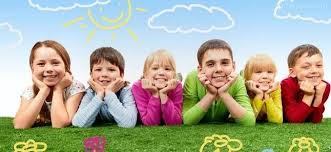 A teraz krótka notatka.Dopisz do bohaterów dziecięcych tytuły utworów z których pochodzą i autorów.Tim- …………………………………………………………………………………………………………………………………………….Józio i Rózia-…………………………………………………………………………………………………………………………………Klara-…………………………………………………………………………………………………………………………………………….Nel-………………………………………………………………………………………………………………………………………………Zenek-…………………………………………………………………………………………………………………………………………..Mary i Dick……………………………………………………………………………………………………………………………………Diana-…………………………………………………………………………………………………………………………………………..Temat: Praca klasowa z działu „Wyobraźnia”. ( 3 czerwca)Przesyłam Wam link do testu „ Wyobraźnia”. https://www.testportal.pl/test.html?t=ue6u8gcNLbLzBędzie on aktywny 3 czerwca (środa) w godzinach od 10. 45 do 11. 15 czyli w czasie trwania naszej lekcji, zgodnie z planem. Pracę z testami na stronie www.testportal już znacie. Powodzenia.Temat: Skróty. (3 czerwca)https://www.youtube.com/watch?v=o8KJY2Y-lLI 1. Skrót- skrócony zapis wyrazu. Składa się z jednej litery lub kilku liter. 2. Zasady stosowania w skrótach kropki.Stawiamy kropkę:a) jeśli kończy się spółgłoską - godz.(godzina), dyr. (dyrektor), prof.(profesor),Nie stawiamy kropki:a) jeśli kończy się na ostatnią literę wyrazu  np. dr (doktor), mgr (magister), b) po skrótach polskich jednostek monetarnych np.: zł (złoty), gr (groszy),c)) po jednostkach miar i wag np.: cm (centymetr), ha(hektar), kg (kilogram), l (litr),Wykonaj ćwiczenie w zeszycie. Przepisz tekst. Wyrazy podkreślone zapisz skrótami.Doktor Jan Kowalski mieszka przy ulicy Gżegżółki. To jakieś 3 kilometry od szkoły. Można dojechać do jego mieszkania autobusem – numer linii 54. Czas przejazdu- 15 minut Bilet kosztuje 2 złote i 50 groszy.3. Skróty wyrażeń wielowyrazowych.a) stawiamy kropkę po całym skrócie , jeśli wszystkie wyrazy rozpoczynają się spółgłoskąciąg dalszy nastąpi- cdn.to znaczy- tzn.bieżący rok- br.jak wyżej- jw.b) stawiamy kropkę po każdym wyrazie ,jeśli przynajmniej jedno słowo rozpoczyna się samogłoskąmiędzy innymi- m. in.przed naszą erą- p.n. e.Zapamiętaj:n. p. m.- nad poziomem morzam. st.- miasto stołeczne.Zadanie do samodzielnej pracy:Zeszyt ćwiczeń- zad. 5, 6 str. 123 przesyłają numery 1, 5, 10, 12, 15Temat: Skrótowce. (5 czerwca)1. Skrótowiec to wyraz , który powstał ze skrócenia kilkuwyrazowej nazwy państwa, urzędu, instytucji czy organizacji. Najczęściej składają się z pierwszych liter . Piszemy je wielkimi literami, a małymi tylko spójniki i przyimki.AWF- Akademia Wychowania FizycznegoKUL- Katolicki Uniwersytet LubelskiWSiP- Wydawnictwa Szkolne i PedagogiczneUJK- Uniwersytet Jana Kochanowskiego2. Z podręcznika ze str. 322 przepiszcie typy skrótowców , wyjaśnienia i przykłady. Zadanie do samodzielnej pracy:Wykonaj w zeszycie przedmiotowym zadanie 1 a, b str. 322 (podręcznik) – przesyłają pracę numery 1, 3, 4, 5, 9, 10, 12.Termin odesłania prac : piątek (5 czerwca) do godz. 10.00